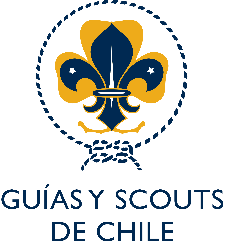 CARTA DE CERTIFICACIÓN DE ASISTENCIAYo _____________________________ rut _________ en mi cargo de  __________________ del Grupo _______________ Distrito ________ Zona ______________, certifico que la/el joven beneficiario de nuestro Grupo, el/la menor ______________________________ rut _____________ cuenta con una activa participación en nuestras actividades regulares de cada semana y esta ha sido constante durante los años 2019, 2020 y 2021.Se emite esta carta en relación con la postulación a las becas “Operación K” del 25° Jamboree Scout Mundial, Korea 2023.________________________________Firma de dirigente/guiadora responsable